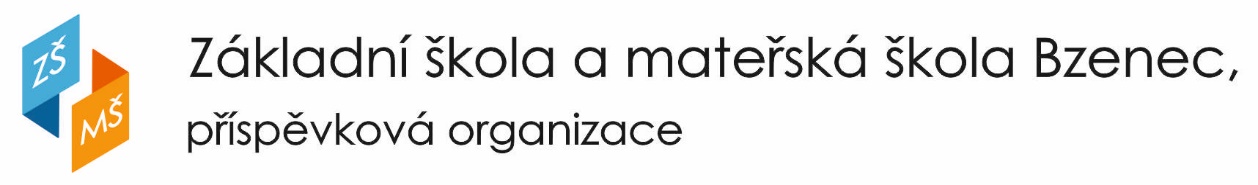 Olšovská 1428, 696 81 Bzenec, IČO:49939840, zsbzenec@zsbzenec.cz, tel: 518384983Výroční zpráva školyškolní rok 2021/2022Ve Bzenci, dne  31. 8. 2022					PhDr. Bc. Ilona Tranžíková, Ph.D. 							            ředitelka ZŠ a MŠ Bzenec				Schváleno pedagogickou radou dne:  12. 10. 2022Schváleno školskou radou dne: 31. 10. 2022VÝROČNÍ ZPRÁVA O ČINNOSTI ŠKOLY VE ŠK. ROCE 2021/2022Výroční zpráva o činnosti školy ve školním roce 2021/2022 je zpracována v souladu s ustanovením § 7 vyhlášky č. 225/2009 Sb., kterou se stanoví náležitosti dlouhodobých záměrů, výročních zpráv a vlastního hodnocení školy. Část I.Základní charakteristika školyZákladní škola a mateřská škola Bzenec, příspěvková organizace Zřizovatel školy:                                          město Bzenec, náměstí Svobody 73Ředitel školy:                                               Mgr. Bc. Jiří Adamec – do 31. 1. 2022                                                                      PhDr. Bc. Ilona Tranžíková, Ph.D. – od 1. 2. 2022Všechny druhy a typy škol, předškolních a školských zařízení (školní družina, školní jídelna, mateřská škola), které škola sdružuje:	ZŠ, ŠD, ŠJ při MŠ I., ŠJ při MŠ II., MŠ I., MŠ II., MŠ III. (viz výroční zprávy MŠ)IZO		   049 939 840IČ		   499 398 040	telefon, fax:	518 384 983e-mail:         	zsbzenec@zsbzenec.cz                     www stránky: 	www.zsbzenec.cz Stav dle zahajovacího výkazu k 30. 9. 2021.  Celkový počet žáků v 1.  ročníku – 44 Školská rada – zřízená dle § 167 odst. 2 zákona 561/2004 Sb. účinností od 1. 11. 2005,6. funkční období školské rady od 24. 6. 2021:Členové:	pedagogičtí pracovníci:		Mgr. Iva Kunická							PhDr. Bc. Ilona Tranžíková, Ph.D./Mgr. Jitka Syrová – od 11. 5. 2022zákonní zástupci žáků:		Mgr. Alexandra Korvasová							Ing. Zlata Skřivánkovájmenováni zřizovatelem:		Ing. Marek Novoměstský	- předseda							RNDr. Jitka JablonickáZvolený vzdělávací programŠJ, která je součástí školy – MŠ I Olšovská 1299 (k 31. 10. 2021) Ostatní – důchodci, školští důchodci, zaměstnanci OÚ, firmy atd.ŠJ, která je součástí školy – MŠ II Podhájí 520 (k 31. 10. 2021) Ostatní – důchodci, školští důchodci, zaměstnanci OÚ, firmy atd.ŠJ, která je součástí školy – MŠ III Kasárna 500 – výdejna (k 31. 10. 2021) Ostatní – důchodci, školští důchodci, zaměstnanci OÚ, firmy atd.ŠD, která je součástí základní školy (k 31. 10. 2021)Část II.Rámcový popis personálního zabezpečení činnosti školyNa škole ve školním roce 2021/2022 působilo 35 pedagogických pracovníků. Aprobovanost je na dobré úrovni. Chybí pouze aprobace pro výtvarnou a hudební výchovu na 2. stupni.Odborná a pedagogická způsobilost, dle vyhlášky č.563/2004 Sb. v platném znění:Odborná kvalifikace pedagogů dle zákona č. 563/2004 Sb., o pedagog. pracovnících:Výuku nepovinného předmětu „Náboženství“ zajišťovala katechetka Mgr. Monika Höhnová a  Mgr. Martin Rumíšek. Výuka probíhala ve 3 skupinách.  Účastnilo se jí 41 žáků.Mgr. Barbora Vondrová byla přijata k 1. 4. 2022 jako vyučující českého jazyka pro cizince.Údaje o dalším vzdělávání pedagogických pracovníků:Akce školy:Část III.Výsledky výchovy a vzděláváníCelkové hodnocení a klasifikace žáků na vysvědčení za II. pololetí školního roku:Snížený stupeň z chování:Počet absolventů ZŠ:Část IV.Rozhodnutí řediteleČást V.Další údaje o školeZpráva o činnosti ŠD ve školním roce 2021/2022V tomto školním roce družinu navštěvovalo 90 žáků, z toho 41 dívek a 49 chlapců, 1. – 5 tříd, kteří byli rozděleni do čtyř oddělení. Běžný provoz s pravidelnými a celodružinovými akcemi probíhal od 1.9 2021 do 30. 6. 2022.Pravidelné činnosti :			ŠD I. +II. 				ŠD III. + IV.pondělí	tělovýchovná (tělocvična)			výtvarná a pracovníúterý 		hudební a dramatická				přírodovědnástředa 		tělovýchovná (plavecký bazén) 		tělovýchovná (tělocvična)čtvrtek	výtvarná 					tělovýchovná (bazén)        pátek		pracovní					hudební a dramatická	Celodružinové akceZdravé svačinky z našich zahrádekV našich zahrádkách právě dozrává spousta ovoce a zeleniny, které jsme se rozhodli využít k přípravě zdravé a také krásné svačinky. Pečení perníkůKaždý rok před Vánocemi v družině hlasujeme, co si upečeme. Nápadů máme spoustu, ale stejně vždycky vyhrají perníky. Starší děti se letos dokonce pustily do výroby perníkových stromečků. A že se jim povedly! Naše pečení provonělo celou školu vůní Vánoc. Zdobení stromečkuTento rok jsme se zapojili do akce zdobení vánočního stromečku pro bzenecký zámek. Nejdříve jsme museli vymyslet a vyrobit dekorace. Potom jsme si při vycházce vybrali stromeček. To nejlepší nás teprve čekalo - krásně ho nazdobit.Zimní radovánkySněhové nadílky jsme se letos dočkali opravdu brzy. Už před Vánocemi jsme vyběhli na kopec za školou, abychom si užili sáňkování a bobování. Mistrovství ŠD v piškvorkáchCelý leden jsme se ve školní družině pilně trénovali hru piškvorky, abychom na konci měsíce mohli vyhlásit MISTROVSTVÍ V PIŠKVORKÁCH. Děti byly rozděleni do čtyř kategorií, kde hrál každý s každým. Pro vítěze byly připraveny diplomy a medaile a sklidili zasloužený potlesk. Pohár absolutního vítěze získal David Kratochvíl, který sehrál 27 vítězných her. Maškarní karnevalPo dvou letech jsme zase mohli ve školní družině uspořádat maškarní karneval. Při průvodu masek jsme vybírali tu nejkrásnější a nebylo to vůbec snadné. Vítězové byli:1. Darek Bobčík jako Chase z Tlapkové patroly2.  Zuzka Nevřivá jako Večernice 3.  Dan Havlík, který byl za kocourka Potom nás čekaly soutěže a nakonec jsme se pustili do tance.Kouzelník ve školní družině12. dubna k nám do školní družiny zavítal kouzelník Waldini. Všichni jsme se moc těšili na jeho vystoupení. Na začátku nám vysvětlil, že nejdůležitější pomůcka kouzelníka je hůlka. Na pomoc si přizval i děti. Přesto, že jsme pozorně sledovali jeho ruce, nezjistili jsme, jak svoje triky provádí. Prožili jsme hodinu plnou skvělých kouzel a zábavy. Náš dárek ke dni matek Letos jsme se rozhodli vytvořit pro maminky k jejich svátku opravdu krásný dárek. Museli jsme začít s předstihem, abychom všechno do 8. května stihli. Podařily se nám moc hezké pískové obrázky, které maminky moc potěšily. Celoroční projekt  PUTUJEME PO ČESKUBZENEC, naše městoTématem letošního dlouhodobého projektu ve školní družině bylo „Putujeme po Česku“.  A kde jinde začít než ve Bzenci. Při prezentaci jsme se dozvěděli spoustu zajímavostí, které jsme využili ve vědomostním kvízu o Bzenci. Ten nás čekal při putování za pokladem, což nebylo nic jiného než zlaté čokoládové penízky. V rámci projektu jsme se také naučili písničku „Pod starým hradem ve Bzenci“ a ve výtvarných činnostech jsme kreslili hrozny. První společná akce se nám vydařila nejen díky počasí, ale hlavně super zábavě.PUTUJEME PO ČESKU I.NAŠE HORYLetošní celoroční projekt „PUTUJEME PO ČESKU“ jsme ve školní družině odstartovali nejznámějšími českými horami. A tak jsme se dozvěděli spoustu zajímavostí o Sněžce, Pradědu, Lysé hoře a Velké Javořině. Kromě toho jsme si také řekli, čím má být správný horský turista vybaven. Pak už jen zbývalo se rozdělit do týmů, držet se své turistické značky, projít soutěžní trasu a dopátrat se tak správné tajenky. 	PUTUJEME PO ČESKU II.SKALNÍ MĚSTAKam jinam se vypravit než do Adršpašských a Prachovských skal? O tom, jak skalní města vznikla jsme se dozvěděli díky úvodnímu divadélku. Potom jsme společně „prošli“ prohlídkovou trasu a dozvídali se názvy skal. Zazpívali jsme si písničku Prachovské skály od Ivana Mládka. Také jsme se učili uvázat Dračí smyčku, jako správní horolezci. Na závěr děti sehrály pověst o tom, jak se chovat v lese, aby nás nepotrestala Lesní žena.PUTUJEME PO ČESKU III.JESKYNĚ A PROPASTINáš projekt pokračoval „prohlídkou“ nejznámějších českých jeskyní a propastí. Zábavným způsobem se děti při prezentaci seznámily s nejkrásnějšími útvary, především Českého a Moravského krasu, jejich krápníkovou výzdobou, prostornými dómy říčkami a jinými doplňkovými atrakcemi. Nechyběly ani pověsti. Teď už také víme, jak se do jeskyní obléci a jak se tam chovat. Prezentaci zakončil soutěžní kvíz o jeskyních a luštění osmisměrky.PUTUJEME PO ČESKU IV.VYHLÍDKY A CESTY KORUNAMI STROMŮV další části našeho dlouhodobého projektu jsme si prohlédli svět z výšky. „Vystoupali“ jsme na nejstarší, nejzajímavější a nejbližší vyhlídky, protože všechny bychom zdolat nestihli. V Česku je jich totiž přes pět set. Potom jsme se „prošli“ v korunách stromů a prohlédli atrakce, které tyto cesty nabízí. PUTUJEME PO ČESKU V.NAŠE ŘEKYPo novém roce jsme se vrátili k našemu dlouhodobému projektu. Tentokrát byla tématem VODA. První projekční odpoledne jsme se seznamovali s našimi řekami. Od pramene jsme sledovali tok řeky Vltavy, Labe a Moravy. Také jsme si zazpívali písničku Sázava z filmu Špunti na vodě. Poslechli jsme si část symfonické básně Vltava od Bedřicha Smetany, která se nám moc líbila. K vodě patří i vázání lodních uzlů, které jsme si vyzkoušeli. Nechybělo ani divadelní představení s názvem Zlatý palác na dně Vltavy. Soutěžním úkolem bylo vymyslet co nejvíce písniček o vodě. Potom nás čekalo vystoupení našich dívek, které si nacvičily veselý taneček na píseň Teče voda teče od Plavců. Na úplný závěr jsme házeli mince do pohárku, který byl na dně kbelíku s vodou.  PUTUJEME PO ČESKU VI.JEZERAV další části jsme se zaměřili na nejznámější česká jezera. Při prezentaci jsme viděli ty nejstrašidelnější, nejhlubší, nejmladší a také spoustu těch, kde se dá strávit skvělá dovolená. Během prezentace nás čekalo taneční vystoupení unesených princezen z jezerního království. Na závěr jsme soutěžili v přenášení „perel“. PUTUJEME PO ČESKU VII. NAŠE RYBNÍKYPři dalším prezentačním odpoledni jsme se seznamovali s našimi rybníky. V Česku je jich kolem 21 000. Blíže jsme se zastavili u našeho největšího rybníku – Rožmberku a  jeho zakladatele Jakuba Krčína. Aby svou stavbu uskutečnil, spolčil se údajně s ďáblem. Tak jsme se podívali na jeho výlov a dozvěděli se, jaké ryby můžeme v českých vodách ulovit. Tyto informace jsme využili při závěrečné aktivitě – „Chyť si svou rybu“, kdy jsme přiřazovali ryby a jejich stíny s názvy. PUTUJEME PO ČESKU VIII.VODOPÁDYPrezentační odpoledne jsme tentokrát začali netradičně. Podle zvuků měly děti poznat jeho téma. Správně uhodly, že se jedná o vodopády. Těch je v Česku 120. My jsme se zaměřili na ty nejznámější. Na závěr jsme neodolali a ukázali si i největší světové vodopády. Úkolem starších dětí bylo vyluštit osmisměrku. Na prvňáčky čekalo skládání puzzle s obrázkem vodopádu.PUTUJEME PO ČESKU VIII.TAJEMSTVÍ ČESKÝCH HRADŮ A ZÁMKŮNaše další projektové odpoledne bylo zaměřeno na hrady a zámky, které ukrývají nějakou záhadu nebo tajemství. Nejdříve jsme „navštívili“nejstrašidelnější hrad v Česku – šumavský hrad Kašperk. Potom nás čekal tajuplný hrad Houska, kde je údajně brána do samotného pekla. Další takové místo je hrad Trosky, o kterém jsme zahráli krátké divadlo. Nestihli jsme samozřejmě všechny památky, které by nás zajímaly, protože je u nás 461 hradů a 154 zámků. Ale hrad Buchlov jsme vynechat nemohli a jeho pověst o Lípě neviny jsme sehráli rovněž jako divadlo. Nakonec jsme plnili úkol – hledali jsme duchy, kteří nám prozradili tajenku. PUTUJEME PO ČESKU X.TAJEMNÁ MÍSTAS blížícím se koncem školního roku nás čekala poslední prezentace. Dětem se moc líbilo vyprávění o tajemství hradů a zámků, proto jsme se tentokrát zaměřili na tajemná místa v ČR, kde se děje spousta nevysvětlitelných, někdy až strašidelných záhad. Patří mezi ně bezesporu les Bor, jeskyně Býčí skála či jihlavské podzemí. Ti, kteří se rádi bojí, dostali tip na výlet do strašidelných domů v Praze a Olomouci nebo do strašidelného zámku Draxmoor. Na závěr pro ty nejodvážnější čekala stezka odvahy. Úkolem bylo projít temnou chodbou a podepsat se Bílé paní na listinu červeným inkoustem. SPORTOVNÍ ODPOLEDNENa závěr školního roku pořádala školní družina SPORTOVNÍ ODPOLEDNE. Na hřišti bylo připraveno 11 stanovišť, které souvisely s dlouhodobým projektem. Děti zde plnily úkoly. Nakonec musely vyluštit jméno Bílé paní  a odevzdat jí vyplněný startovní lístek. Za odměnu dostali všichni soutěžící smajlíka, kterého vyměnili za nanuka. Moc děkujeme žákům 9. A a 9. B, kteří nám s realizací akce pomáhali.Vypracovala:  Mgr. Ludmila Sotolářová, vedoucí ŠDZpráva o činnosti Školního poradenského pracoviště ve školním roce 2021/22Ve školním roce 2021/2022 Školní poradenské pracoviště při ZŠ Bzenec začalo pracovat ve složení:Výchovný poradce:				Mgr. Jitka SyrováŠkolní metodik prevence: 			Mgr. Marie JulínkováŠkolní speciální pedagog:			Mgr. Lenka ČechováŠkolní speciální pedagog - dys:		Mgr. Ivanka JochováŠkolní speciální pedagog – logo:		Mgr. Milana JanouškováKonzultační tým:			ředitel školy	Mgr. Bc. Jiří Adameczástupkyně školy PhDr. Bc. Ilona Tranžíková, Ph.D. Od 2. pololetí nastala změna - konzultační tým:ředitelka školy PhDr. Bc. Ilona Tranžíková, Ph.D. Hlavní cíl práce – poskytovat poradenské služby učitelům, žákům i jejich rodičům v následujících oblastech:Výchova a vzdělávání žáků se specifickými vzdělávacími potřebamiPéče o žáky ohrožené školním neúspěchem a žáky nadanéKariérní poradenství – profesní orientace žákůPrevence sociálně patologických jevů a závadového chováníZhodnocení činnosti v jednotlivých oblastech:V letošním roce školní poradenské pracoviště pokračovalo v činnostech, které byly naplánovány a započaty v předchozích letech. Většina naplánovaných aktivit byla uskutečněna. Neplánovaným úkolem v tomto roce bylo začlenění ukrajinských žáků do třídních kolektivů a vytvoření podmínek pro jejich vzdělávání. Z důvodu postupného odstranění jazykové bariéry bylo ukrajinským žákům umožněno navštěvovat předmět Český jazyk pro cizince, aby se mohli aktivně zapojit do výuky v nastávajícím školním roce.Poskytování poradenských a konzultačních služeb pro žáky, jejich rodiče a pedagogy:ŠPP se podílelo na řešení problémů spojených s výchovně vzdělávacím procesemSpolupráce školy a rodičů při zajištění péče o děti s poruchami učení či chováníPPP nebo SPC vyšetřilo celkem 41 dětí, z toho je 14 žáků s PO2, 5 žáků s  PO3, 1 žák s PO4 Individuální vzdělávací plány (IVP) na doporučení ŠPZ mělo 10 žáků.Plán pedagogické podpory (PLPP) byl vytvořen pro 13 žáků. Proběhly konzultace s rodiči žáků i žáky za účasti třídní učitelky, výchovné poradkyně a speciální pedagožky, popř. vyučujících nebo asistenta pedagoga.Asistenti pedagogaAsistentky pedagoga jsou významnou pomocí ve výchovně vzdělávacím procesu pedagogům 4 žákům, 3 žákům s PO3 a 1 žákovi s PO4.Na 1. stupni pracovala AP s žákem 1. ročníku se závažnými zdravotními problémy, ve 3. ročníku se žák s PO4 vzdělával ze závažných zdravotních důvodů v domácím prostředí.Na 2. stupni pracovaly AP se 2 žáky (6. a 9. třída).Spolupráce s jinými organizacemiNedílnou a velmi významnou součástí naší činnosti je spolupráce s jinými organizacemi – Školské poradenské zařízení PPP Hodonín, pobočka Kyjov a Veselí nad Moravou (časté telefonické i osobní konzultace), PPP Brno – Zachova, SPC Brno – Štolcova, SPC Brno Kociánka, SPC HELP Uherské Hradiště, ale i OSPOD a Policie ČR.Třídnické hodinyZačátkem října proběhl adaptační kurz –„stmelováček“ pro žáky 1. tříd pod vedením Mgr. L. Sotolářové, vedoucí družiny, které má potřebnou kvalifikaci i pro tuto činnost. Třídnické hodiny si v jednotlivých třídách vedou podle potřeby žáků třídní učitelé sami. Spolupráce s MŠV září proběhla v MŠ informativní schůzka pro rodiče předškoláků s třídními učitelkami budoucích prvňáčků.V lednu byla pro rodiče předškoláků naplánovaná přednáška s odborníkem PPP Hodonín.Mgr. K. Kostýlková se na poslední chvíli omluvila. Přednáška se tedy uskutečnila pod vedením učitelek 1. stupně, rodičům byl nabídnut program edukativně - stimulačních skupinek, byly předány podrobné informace s ukázkami materiálů a domluvou termínů.Ve 2. pololetí následně proběhly pod vedením 8 učitelek 1. stupně 4 stimulačně edukativní skupinky pro 30 předškoláků a děti s odloženou školní docházkou za účasti jejich rodičů.Letos jsme bohužel neuskutečnili akci založenou na spolupráci žáků ZŠ a dětí MŠ „Škola čte dětem ve školce“ a také neproběhl kurz grafomotoriky v MŠ.Naopak velmi úspěšné bylo slavnostní pasování předškoláků uskutečněné v budově ZŠ, které připravili žáci 9. tříd.Péče o žáky nadané a žáky s neprospěchemNa základě projektu MŠMT, OP VVV Výzva 02_18_063 Šablony II se uskutečnilo:Doučování žáků ZŠ ohrožených školním neúspěchemČtenářský klub pro žáky ZŠKlub zábavné logiky a deskových herDále se uskutečnilo:Příprava žáků k přijímacím zkouškám z českého jazyka a matematikyDoučování z NPOÚčast žáků 1. stupně – McDonald´s CupŠkolní kolo přírodovědné soutěže KlokanŠkolní kolo matematické soutěže KlokanZapojení žáků do kroužků – chemický, dyslektický logopedický I a II, mažoretky, sportovní, vybíjenáVe školním roce 2021/2022 jsme neměli diagnostikovaného žádného talentovaného žáka. Prevence sociálně patologických jevů a závadového chování Naše škola v oblasti prevence sociálně patologických jevů vychází z platné legislativy – zákonů, z Metodického pokynu MŠMT 21291/2010-28 k primární prevenci sociálně patologických jevů u dětí, žáků a studentů ve školách a školských zařízeních.Letošní školní rok jsme začínali s nadějí, že se již nebude opakovat situace z předchozího školního roku spojená s uzavřením škol a distanční výukou. Byl před nás postaven náročný úkol vyrovnat se s nemalými následky v oblasti vzdělávání. Úkolem školy je především vzdělávání žáků a tomu jsme také přizpůsobili tvorbu minimálního preventivního programu, přičemž naší prioritou zůstává vytvoření bezpečného prostředí, zajištění ochrany zdraví, předcházení a minimalizace jakéhokoli rizikového chování.Vzhledem ke zmíněné situaci jsme preventivní aktivity poněkud omezili a zaměřili jsme se především na oblasti, které bývají nejvíce problematické – tj. oblast vztahů mezi žáky navzájem, na pozitivní klima ve třídách, bezpečnost žáků v silničním provozu, bezpečnost žáků při užívání sociálních sítí.Počátkem školního roku pořádáme pravidelně pro žáky 6. tříd jednodenní adaptační kurz v Nové Lhotě, který pro nás připravují instruktoři CHKO Bílé Karpaty. Úkolem a cílem tohoto kurzu je stmelení třídního kolektivu a v případě nově příchozích žáků jejich začlenění. Poněvadž letos byla situace po distanční výuce mimořádná, zorganizovali jsme pro šesťáky ještě formou etických dílen adaptační program Tajemný ostrov zaměřený na budování pozitivních lidských vlastností.  Také dětem v 1. ročníku pomáháme při adaptaci v novém školním prostředí. Akci odborně provádí vedoucí školní družiny. Pro žáky 1. stupně bylo v podzimních měsících zajištěno dopravní hřiště ve Veselí nad Moravou pod záštitou BESIP. Žákům 1. a 3. tříd přednášela o bezpečnosti silničního provozu Policie ČR.Již několik let spolupracujeme s neziskovou organizací Hope4kids, která zajišťuje formou etických dílen velmi kvalitní programy. Pro žáky 4. a 5. tříd témata Jak být dobrým kamarádem k posílení a budování pěkných vztahů mezi žáky. Etické dílny jsme využili také pro programy žáků 7. tříd – téma V zajetí emocí.Zaměřili jsme se také na programy upozorňující žáky na možná rizika spojená s nadměrným užíváním sociálních sítí, s nesprávným a neopatrným zacházením s osobními údaji. Programy o bezpečném internetu pro žáky 4. a 5. tříd, stejně jako program o kyberšikaně pro žáky 6. tříd, prezentovala Policie ČR. Žáci 5. tříd se v rámci informatiky zúčastnili dotazníkového šetření o ideálu krásy v online světě.V průběhu školního roku jsme se s žáky 2. stupně zapojili do programu organizace Presafe – Desatero pro primární prevenci, zabývající se různými oblastmi závislostního a závadového chování. Žákům 8. tříd byla zajištěna přednáška o problematice drogové závislosti. Organizace ACET nám pokrývá téma AIDS, sex a vztahy pro žáky 8. a 9. tříd.Žáci 9. tříd vyslechli přednášku Policie ČR – Trestní odpovědnost mládeže a následně měli možnost zúčastnit se soudního řízení na Okresním soudu v Hodoníně.V letošním roce jsme v naší škole uspořádali Den Země. V rámci celodenního programu zaměřeného na přírodu jsme také zasadili 3 stromy a provedli sběr odpadků v některých lokalitách města.Zapojili jsme se do projektu organizace JSNS – Jeden svět na školách, což považujeme v současné době za aktuální a důležité.Škola je celoročně zapojena do projektu OVOCE DO ŠKOL, a to žáci 1. i 2. stupně.I když jsme řadu akcí, které provádějí odborné organizace, museli také z finančních důvodů vypustit, nezapomněli jsme na výchovu ke zdravému životnímu stylu, budování pozitivních hodnot v rámci vzdělávacího procesu prostřednictvím pedagogických pracovníků. Pro zajištění pozitivního klimatu ve třídách vedou třídní učitelé třídnické hodiny. V 5. A třídě se žáci pod vedením p. učitelky třídní zapojili do projektu Druhý krok, který napomáhá budování zdravých mezilidských vztahů.Na prevenci sociálně patologických jevů se podílí všichni pedagogičtí pracovníci. Ne všechno však bylo bez problémů, proto muselo dojít k šetření a následnému řešení a to nejen v rámci školy, ale bylo nutné využít také služby oborných pracovišť, např. HELP Uherské Hradiště. V průběhu školního roku proběhlo šetření několika případů porušování školního řádu v oblasti vzájemných vztahů mezi spolužáky – 3., 4., 5. a 8. třída (ubližování, vydírání, slovní urážky, ponižování), přinesení a užití tabákových výrobků v 6. třídě, vysoká absence žáků a pokus o záškoláctví v 7. a 8. třídě.Rodiče i žáci mají možnost využívat služeb našeho školního poradenského pracoviště. Ani v letošním roce se nepodařilo zajistit školního psychologa.Důležitou součástí prevence je i spolupráce s rodiči našich žáků. O prospěchu, dění ve škole i školních akcích jsou informování prostřednictvím služby www.skolaonline.cz, webových stránek www.zs.bzenec.cz, na třídních schůzkách i konzultacích jednak u všech pedagogických pracovníků, jednak členů školního poradenského pracoviště, což se v hojné míře děje.Karierní poradenství – Mgr. Jitka SyrováV letošním školním roce jsme se mohli opět vrátit k osvědčeným aktivitám, které byly přerušeny distanční výukou a uzavřením škol.Vycházející žáci a jejich rodiče byli informování o volbě povolání, přijímacím řízení a podání přihlášek na SŠProběhla beseda s výchovnou poradkyní o volbě povolání a možnostech studia – pro žáky 8. a 9. ročníkuÚčast na prezentaci středních škol – Dny středních škol Kyjovské SlováckoInformativní letákIndividuálně byly předány Atlasy školstvíÚčast na Veletrhu vzdělávání v HodoníněProběhly 2 informativní schůzky (listopad, leden) o přijímacím řízení a podání přihlášek na SŠ pro žáky (9., 8., 5 ročníku) a jejich rodiče – zástupkyně školy, výchovná poradkyněVydání přihlášek a zápisových lístků:Listopad - 2 přihlášky na SŠ s talentovou zkouškou Únor- všem žákům 9. ročníku, 1 žákovi 8. ročníku a 3 žákům 5. ročníkuBřezen – předání zápisových lístků zákonným zástupcům v několika termínechŽáci 9. ročníku se v rámci volby povolání účastnili několika workshopů organizovaných středními školami, úřadem práce a jinými organizacemiV červnu za účasti rodičů proběhlo v kapli sv. Floriána a Šebestiána slavnostní pasování prvňáčků na čtenáře.Přehled umístění vycházejících žáků:Oblast speciálních pedagožekŠkolní speciální pedagog: Mgr. Lenka ČechováKonzultace s vyučujícími a účast na schůzkách s rodiči a pracovníky PPP a SPC byly činnosti, které probíhaly v průběhu celého roku.Depistážní šetření v 1. ročníkuKroužek Docvičování pro prvňáky-zaměřený na rozvoj zrakového vnímání (6 žáků)Kroužek Docvičování pro prvňáky-zaměřený na rozvoj sluchového vnímání (5 žáků)Intervenční péče – 1 žák 7. ročníku (2 hod. týdně)PSPP – 2 žáci 3. ročníku (1 hod. týdně)Edukativně stimulační skupinky pro předškoláky – příprava materiálůSchůzka s rodiči předškoláků (26. 1. 2022) – téma „Školní zralost“Schůzky s rodiči a konzultace s vyučujícími a AP žáků s PO – průběžně během celého školního rokuŠkolní speciální pedagog – logo: Mgr. Milana JanouškováV letošním roce navštěvovaly děti 1. a 2. ročníku jedenkrát týdně kroužek logopedie – nápravu řeči. Výuka probíhala jen individuální formou – z 1. A navštěvoval kroužek 1 žák, z 1. B 4 žáci a z 2. B 1 žák. V mateřské škole se výuky účastnilo 8 dětí, které byly rozděleny do dvou skupin. Střídaly se pravidelně v 14denních cyklech. Náprava probíhala individuálně po dobu 30 minut s každým dítětem. Cílem následné logopedické péče je nejen reedukace jednotlivých hlásek, ale i nácvik správného dýchání, rozvoj jemné i hrubé motoriky, zrakového a sluchového vnímání. Díky pečlivé domácí přípravě byly některé děti připraveny na nástup do 1. třídy bez řečových potíží, u jiných musela logopedická péče pokračovat ve škole.Školní pedagog – dys: Mgr. Ivanka JochováDyslektická péče byla věnována dvěma žákyním 6. ročníku. Výuka probíhala 1x týdně. Bylo procvičováno učivo nižších ročníků, zejména gramatická pravidla, práce s textem – porozumění textu a docvičování techniky čtení.  	Odborná péče byla také poskytována žákyni 4. třídy – procvičování učiva nižších ročníků (délkování, měkčení, procvičování pravopisu a práce s textem). Prezentace na veřejnostiK prezentaci naší školy na veřejnosti slouží zejména webové stránky www.zs.bzenec.cz  , které
pravidelně aktualizujeme a zveřejňujeme na nich údaje o dění ve škole a akcích školy. O školních aktivitách rovněž občany informuje Bzenecký zpravodaj.ZávěrPráce školního poradenského pracoviště je časově velmi náročná. Poskytuje odbornou péči žákům, poradenské služby zákonným zástupcům i metodickou podporu pedagogům a asistentům. Spočívá také na spolupráci všech pedagogů. V letošním roce bylo nutné operativně řešit také začlenění žáků s odlišným mateřským jazykem a pomoc při odstranění jazykové bariéry ukrajinských žáků. Celý tým ŠPP se snažil i v této nelehké době poskytovat poradenské služby všem, kteří je potřebovali a také je využili. V Bzenci dne 31. 8. 2022					     Mgr. Jitka Syrová                                                                                                                                                                                           Mgr. Marie Julínková                                                                                                                                                               Mgr. Lenka ČechováZpráva o činnosti EVVO ve školním roce 2021/2022Ve škole je ustanovena funkce koordinátora EVVO a byl zpracovaný plán činnosti EVVO pro školní rok 2021-22. Ekologická výchova se nevyučuje jako samostatný předmět, ale je začleněna prakticky do všech předmětů výuky dle zpracovaného ŠVP. Pokračujeme v již zaběhlých aktivitách zaměřených na zlepšení životního prostředí a výchovu žáků k životu s udržitelným rozvojem: pokračujeme ve třídění papíru a plastů ve třídách i ostatních prostorách školy pokračujeme ve sběru použitých tužkových baterií  žáci dbají na upravené a čisté okolí školy, školní zahrady a provádějí pravidelný úklid okolíškoly žáci se starají o vysazené stromky v areálu školy jsme zapojeni do projektu Ovoce do škol kompostujeme odpad rostlinného původu - zejména posečenou trávu a listí z celého areáluškoly, hřiště a školky sbíráme a odevzdáváme k recyklaci použité tonery a náplně do tiskáren Velmi záslužná je práce celého pedagogického sboru, kde jsou v průběhu školního roku organizovány akce v rámci výuky v jednotlivých ročnících plně podporující vnímání přírody, tradic, lidové tvořivosti a kultury vůbec. Zde je možno jmenovat: školní výlety zaměřené na návštěvu ZOO, hradů, archeo center na Modré a ve Strážnici, muzeí, ale i několik návštěv divadelních představení v divadlech ve Zlíně a Uherském Hradišti. V dubnu se uskutečnila celoškolní akce u příležitosti „Dne země“ s několika přírodopisnými přednáškami na stanovištích –ve spolupráci s SOU Bzenec, obor lesnictví, zakončené společnou výsadbou tří stromů v areálu školy s následnou celoroční péčí o ně. V květnu žáci zhlédli divadelní představení s tématem „stroje dávných věků“  - Leonardo da Vinci - s ukázkou funkčních maket historických strojů a jejich plánů a nákresů.  Škola se tradičně podílela jako spoluorganizátor za aktivní účasti žáků a učitelů největší akce pořádané městem Bzenec – 28. ročníku Bzeneckého krojovaného vinobraní 2021.                                                zpracoval: Ing. Josef Bártek, koordinátor EVVO Zpráva o činnosti SRPŠ, spolupráce s rodiči ve školním roce 2021/2022Spolupráce s rodiči je na naší škole na dobré úrovni. Styk s rodiči není omezen na oficiální úřední hodiny. Vedení školy i jednotliví učitelé jsou téměř kdykoliv připraveni s rodiči našich žáků projednat a řešit vzniklé problémy související s výukou nebo s chováním žáků. Rodiče mohou využívat služby školního poradenského pracoviště. Tento způsob kontaktu je rodičům bližší a posiluje oboustranně vzájemnou důvěru. V závažnějších případech jsou rodiče žáků zváni do školy telefonicky, případně písemnou formou. Oficiální třídní schůzky probíhají dvakrát v roce, vždy v měsíci listopadu a dubnu. Rodiče žáků prvního ročníku mají třídní schůzky již na konci měsíce září. Rodiče využívají k informovanosti taktéž webové stránky školy a elektronickou žákovskou knížku v systému Škola online.I uplynulý školní rok byl ovlivněn covidovou situací a také havarijním stavem kulturního domu. Ale i přesto jsem se snažili uspořádat alespoň některé akce.5. 11. 2021 proběhl již tradiční a velmi úspěšný Rej světlušek – lampionový průvod s ohnivou show.1. 6. 2022 Den dětí - letos v novém pojetí. Pro žáky 1. stupně byla připravena sportovní stanoviště (zumba, karate, bojová hra) a 30 m nafukovací atrakce.Žáci 2. stupně si 11. 6. zasportovali na bowlingovém odpoledni s diskotékou.  30. 6. 2022 proběhlo předání knih úspěšným žákům devátých tříd.Mgr. Iva KunickáVýroční zprávy o činnosti Mateřských škol ve šk. roce 2021/2022Mateřská škola I.Základní charakteristika mateřské školya)	Základní škola a mateřská škola Bzenec p.o.Odloučené pracoviště MŠ I Bzenec, Olšovská 1299b)	Zřizovatel: Město Bzenecc)	Jméno ředitelky školy: PhDr.Bc. Ilona Tranžíková Ph.D.d)	Jméno vedoucí učitelky: Zita Koutnáe)	Telefon: 518 384 725,605 338 821f)	Kapacita školy: 100 dětíg)	E-mailová adresa: zsbzenec@zsbzenec.czh)	Provoz školy: od 6.oo hod. – do 16.oo hod.průměrná docházka spočítána bez omezeného prázdninového provozuVýsledky výchovy a vzděláváníPedagogická práce mateřské školyŠkola nemá speciální zaměření, pracujeme podle školního programu, který je zpracován na základě Rámcového vzdělávacího programu a je zaměřen na celkový rozvoj dětské osobnosti. Součástí jsou hry s vodou.Spolupráce MŠPPP Kyjov Mgr. V Fialová, Mgr. GasnárkováKnihovna města BzenceZŠ – návštěva bazénu – předplavecký výcvikZájmové aktivity:hrajeme si s angličtinouAkce školy:	Mikulášská besídka ve třídáchMaškarní karneval v MŠ / v jednotlivých třídách/Vánoční besídka – zpívání u stromečku – ve třídáchZpívání u stromečku- Vánoční jarmarkDen dětí – zábavné dopoledne na zahradě MŠBesídka ke Dni matek Slavnostní rozloučení s předškoláky /pasování předškoláků na školáky v ZŠ/Vycházky městem - Starý hrad, rybníček, zámecký park, les, atd.Beseda s rodiči nově přijatých dětí / p. uč. ze ZŠ/Oslavy svátků a narozenin ve třídáchSchůzka pro rodiče nově příchozích dětíÚčast na krojovaném vinobraníVítání občánkůTvořivá odpoledne pro rodiče a dětiNávštěva předškoláků v 1. třídě ZŠNávštěva knihovnyZahradní slavnost k ukončení školního roku – pasování předškoláků – herec Ivan UrbánekNávštěva hasičárny, policie, Den otevřených dveří – před zápisem do MŠDivadelní a filmová představeníVýlet na konci školního rokuVýlety – KOVOZOO Staré Město,  Jarmark – VelikonočníVystoupení na vánoční a velikonoční výstavěHvězdárna Veselí nad Moravou Planetáriumpředškoláků ve spolupráci se ZŠFotografie dětí jsou zveřejňovány na webových stránkách školy ZŠ a MŠ Bzence a v Bzeneckém zpravodaji.Trend: I nadále budeme pokračovat ve výchově dětí ke zdravému způsobu života se zaměřením na podporu aktivit směřujících k rozvoji čtenářské gramotnosti, rozvoji matematických představ a logopedické prevence. Dále budeme rozvíjet již tradiční aktivity mateřské školy. Vše je rozpracováno školním programu ,,Barevný svět se sluníčkem“, který je ve třídách dále rozpracováván do třídních vzdělávacích programů. Školní vzdělávací je nově vytvořen a doplňován o aktuální činnosti, aktivity a změny. Snažíme se o vzájemnou komunikaci a spolupráci s rodiči, kteří jsou pravidelně informováni o akcích a činnostech v MŠ, mohou také využít konzultačních hodin v MŠ. Důležitou součástí práce mateřské školy je otevřená komunikace s rodičovskou veřejností. Dbáme na to, aby bylo chráněno soukromí rodiny a zachována diskrétnost. Snažíme se s rodiči jednat ohleduplně a taktně. Podporujeme rodinnou výchovu a pomáháme rodičům v péči o dítě.Oblast materiálně – technického zabezpečeníPodařilo se uskutečnit tyto záměry:nákup pomůcek k výchovně vzdělávací práci / speciální pomůcky pro děti se speciálně vzdělávacími potřebami/vybudování dvou sprchových koutů / jablíčková a hvězdičková třída/vymalování obou třídZakoupení sedací soupravy do vstupní halyvybavení ředitelny novým nábytkem, kobercemZáměry pro další období:vybudovat zastínění na zahradě MŠ za pomoci pergol na již zpevněné vydlážděné plošepostupně vyměnit kryty na radiátory ve všech prostorách MŠvymalování třídy kuřátek, vyměnit zbývající podlahovou krytinu renovace vstupního schodiště a schodiště do hračkárnyOdklad povinné školní docházkyVýkon státní správyÚdaje o pracovnících škol1. Kvalifikovanost učitelů ve školním roce 2021/20222. Kvalifikovanost 3. Věkové složení přepočtených pedag. pracovníkůÚdaje o dalším vzdělávání pedagogických a nepedagogických pracovníků včetně řídících pracovníků školy.Ve Bzenci, dne 5. 9.2022 					Vypracovala:   Koutná ZitaMateřská škola IIZákladní charakteristika mateřské školya)	Základní škola a mateřská škola Bzenec, p. o.,Odloučené pracoviště		MŠ II.Bzenec, Podhájí 520b)	Zřizovatel:			Město Bzenec c)	Ředitel: 			PhDr. Bc. Ilona Tranžíková, Ph.D.d)	Vedoucí učitelka:		Iveta Bednaříkováe)	Telefon:			518 384 013f)	Kapacita školy:		25g)	E-mailová adresa:		zsbzenec@zsbzenec.czh)	provoz školy:			6.00 – 16.00 hod.Pozn. Mateřská škola je součástí Základní školy a mateřské školy Bzenec.V prosinci 2021 byla MŠ uzavřena z důvodu infekčního onemocnění Covid 19. Výuka u dětí předškolního věku probíhala formou distančního vzdělávání.Výsledky výchovy a vzděláváníPedagogická práce mateřské školy     Ve školním roce 2021 – 2021 jsme pracovali s dětmi dle ŠVP pod názvem „Barevný svět se sluníčkem,“ který je vypracovaný v souladu s RVP PV. Škola nemá speciální zaměření, věnujeme se celkovému rozvoji osobnosti dítěte. Na vstup do ZŠ byly připravováno 9 dětí.  Režim dne byl zpestřován kulturními akcemi (divadla, koncerty, výstavy).     S rodiči byla uskutečněna rodičovská schůzka, také jim byla nabídnuta odborná beseda s psychologem o předškolní zralosti, organizovaná v MŠ I. Rovněž byly organizovány přednášky pro rodiče ze šablon.Akce školy:oslavy narozenin dětívánoční besídka z důvodu covidu se nekonalavystoupení dětí k příležitosti svátku matekoslava ke Dni dětíslavnostní ukončení šk.roku a rozloučení s předškolákyZávěr:Na základě analýzy školního roku budeme pracovat dle společného ŠVP pro všechny MŠ ve Bzenci pod názvem „Barevný svět se sluníčkem.“Odklad povinné školní docházkyVýkon státní správyÚdaje o pracovnících škol1. Kvalifikovanost učitelů ve školním roce 2020/2021Celková situace, její hodnocení2. Kvalifikovanost 3. Věkové složení přepočtených pedag. pracovníkůVe Bzenci, dne 8.9.2022 						Vypracovala: BednaříkováMateřská škola IIIZákladní charakteristika mateřské školya)	Základní škola a mateřská škola Bzenec, příspěvková organizace            Odloučené pracoviště		MŠ III. Kasárna 500, Bzenecb)	Zřizovatel:		       	město Bzenecc)	Ředitel: 		       	PhDr. Bc. Ilona Tranžíková, Ph.D.d)	Vedoucí učitelka:	       	Bc. Ivona Tomaštíkováe)	Telefon:		       	605348586f)	Kapacita školy:	          	26g)	E-mailová adresa:	           zsbzenec@zsbzenec.czh)	provoz školy:               	6.30 – 16.30 hod.průměrná docházka spočítána bez omezeného prázdninového provozuVýsledky výchovy a vzděláníPedagogická práce mateřské školyMŠ pracovala podle školního vzdělávacího programu pod názvem „Barevný svět se sluníčkem“, který byl dále rozpracován do třídního vzdělávacího programu pod názvem „Nestačí jen podat ruku, je třeba darovat i kus srdce “.Zaměřili jsme se především na uspokojování přirozených potřeb dítěte vzhledem k jeho věkovým a individuálním zvláštnostem, snažili jsme se vytvářet prostor a poskytovat dostatečný čas a prostředky pro spontánní hru s ohledem na individuální potřeby a zájmy dětí. Spolupráce s rodiči byla velmi dobrá, rodiče byli pravidelně informováni o vzdělávací nabídce, akcích MŠ, rodiče využívali po domluvě s vedoucí učitelkou konzultačních hodin v MŠ.Spolupráce MŠ- PPP Kyjov- KD Kyjov- KD Strážnice- Knihovna Bzenec- ZŠ - cvičení v tělocvičně- ZŠ - edukační skupiny pro předškoláky- MŠ I. - grafomotorika pro předškoláky Akce školy- školní výlet - ZOO Hodonín- školní výlet  -  Sokolíček Kyjov- Mikulášská a vánoční besídka v MŠ- Schůzka pro rodiče předškoláků- Loutková a maňásková divadélka v MŠ, kouzelník v MŠ- Návštěva divadelního představení ve Slováckém divadle v Uherském Hradišti- Návštěva divadelního představení v KD Strážnice  - Karneval v MŠ- Den dětí v MŠ- Besídka pro maminky k jejich svátku- Den otevřených dveří v MŠ  - Rozloučení s předškoláky v ZŠ Z aktivit MŠ, které pořádáme, zveřejňujeme fotografie na webové stránkyZŠ a MŠ Bzenec a ve Zpravodaji města Bzence.Oblast materiálně-technického zabezpečení Podařilo se uskutečnit tyto záměry  - vymalování umývárny- položení nového lina na chodbě před šatnou- zakoupení a montáž krytů na radiátory do MŠ – zbývající částZáměry pro další období:- kvalitní rádio- vymalování kuchyně - nátěr zábradlí na chodběOdklad povinné školní docházkyVýkon státní správyÚdaje o pracovnících škol1. Kvalifikovanost učitelů ve školním roce 2020/2021    Celková situace, její hodnocení2. Kvalifikovanost3. Věkové složení přepočtených pedag. pracovníkůVe Bzenci, dne 31. 8. 2022 				Vypracovala: Bc. Ivona TomaštíkováČást VI.Výsledky inspekční činnosti provedené ČŠIV listopadu 2021 proběhlo výběrové zjišťování výsledků vzdělávání žáků 5. a 9. tříd – z  českého jazyka, matematiky a anglického jazyka. V květnu 2021 proběhlo výběrové zjišťování výsledků vzdělávání žáků 9. tříd – z českého jazyka a matematiky. Závěry obojího testování měli jednotliví žáci okamžitě k dispozici, souhrnně jsou výsledky uvedeny v reportu škol v systému ČŠI InspisData.Ve dnech 26. a 27. 4. 2022 proběhla v ZŠ a MŠ Bzenec inspekční činnost, jejímž předmětem bylo začleňování a vzdělávání ukrajinských žáků. Výsledky uvedeny v souhrnné zprávě ČŠI za školní rok 2021 - 2022.Část VII.Základní údaje o hospodaření školyViz. příloha č. 2 výroční zprávy.Část VIII.Zhodnocení a závěrŠkolní rok 2021/2022 byl zpočátku ovlivněn epidemiologickou situací v souvislosti s šířením nemoci COVID – 19: pokračovalo povinné testování žáků i zaměstnanců, přetrvávala zvýšená hygienická opatření. Doháněly se deficity způsobené online výukou v době uzavření škol v předcházejícím šk. roce. Přesto se život ve škole pozvolna dostával do běžného režimu. K 1. 2. 2022 došlo k personálním změnám: Mgr. Bc. Jiří Adamec odstoupil z funkce ředitele školy, na jeho místo byla jmenována dosavadní statutární zástupkyně PhDr. Bc. Ilona Tranžíková, Ph.D., novou zástupkyní byla jmenována Mgr. Jitka Syrová.Od začátku března 2022 v souvislosti s válečným konfliktem na Ukrajině se začali postupně do školy přihlašovat žáci, kteří mají statut uprchlíka. Jde převážně o děti ukrajinské, ale také moldavské, maďarské či ruské národnosti. Nejvyšší počet těchto žáků byl 54, ke konci školního roku jsme jich evidovali 42. Došlo k významnému ovlivnění života školy: tyto děti byly integrovány do běžných tříd, samozřejmě bez předchozí znalosti českého jazyka. Vyučující se účastnili dostupných webinářů, sháněli výukové materiály, vyráběli pomůcky, snažili se dětem tuto situaci ulehčit. K 1. 4. 2022 se nám podařilo přijmout učitelku českého jazyka pro cizince – Mgr. B. Vondrovou. K témuž datu jsme přijali adaptačního koordinátora, sociálního pracovníka PhDr. O. Rákoše. Využili jsme finanční prostředky z evropského fondu: Národního plánu doučování (původně určené k překonávání rozdílů v úrovni vědomostí žáků způsobených distanční výukou) na doučování ukrajinských žáků.I v této obtížné situaci jsme nezapomínali na organizování akcí konaných mimo běžnou výuku – kulturních, sportovních, vzdělávacích – viz akce školy.Výuka českého jazyka pro cizince probíhala i v období letních prázdnin.V těchto prázdninových měsících došlo – kromě běžných oprav, malování apod. – i k některým významnějším stavebním úpravám: proběhla rekonstrukce dřevěných podlah ve školních družinách, ty byly navíc vybaveny novým nábytkem. Došlo k přestavbě bývalého školního bufetu, do nějž se přestěhovalo jedno z oddělení školní družiny. Byla vytvořena nová učebna pro výuku předmětu český jazyk pro cizince, vznikl nový kabinet pro ukrajinské asistenty pedagoga. Rekonstrukcí prošly také některé kanceláře – klidové prostory pro učitele, ředitelna i zástupcovna.V Bzenci dne 29. 9. 2022					PhDr. Ilona Tranžíková, Ph.D.Příloha č.1Správní zaměstnanci dle středisek - 2021/2022Středisko ZŠ – správní zaměstnanci Polešovská Linda 					Presová Věra					Jurčeka Josef						Focková Světlana			Kantoráková Marie		Berková Lenka 			Šušlíková Hana			Horňáková JitkaJurčeková MiroslavaStředisko ZŠ – bazén DČPlavčíci, obsluha bazénuBučková PetraStředisko MŠ I. – Olšovská ul. 	Cibulková IrenaBeschornerová  JanaPožárková ZdeňkaNováková JiřinaRolník JiříStředisko MŠ I. – školní jídelnaMichálková Lucie		Havlíková Pavlína			Křižková Jana	Křivánková Věra		Horáková Jitka			Středisko MŠ – jiné zdrojeHoráková JitkaZúbková JitkaBučková Petra	Příloha č. 2Školní rok 2021/2022Počet třídCelkový počet žákůPočet žáků na jednu třídu1. stupeň1020720,72. stupeň817722,1celkem1838421,8Název zvoleného vzdělávacího programuPlatnostV ročníku„Škola pro všechny“1. 9. 2007Všechny ročníkyTyp jídelny – dle výkazuV 17 – 01 931početpočet strávníkůpočet strávníkůpočet strávníkůTyp jídelny – dle výkazuV 17 – 01 931početžáci a dětizaměstnanciostatníŠJ s kuchyní110320-Typ jídelny – dle výkazuV 17 – 01 931početpočet strávníkůpočet strávníkůpočet strávníkůTyp jídelny – dle výkazuV 17 – 01 931početžáci a dětizaměstnanciostatníŠJ s kuchyní1214-Typ jídelny – dle výkazuV 17 – 01 931početpočet strávníkůpočet strávníkůpočet strávníkůTyp jídelny – dle výkazuV 17 – 01 931početžáci a dětizaměstnanciostatníŠJ s kuchyní1233-ŠDpočet oddělení ŠDpočet dětí v ŠDpočet vychovatelů ŠDcelkem490fyz.		   4	přepoč.               2,68Celkový počet pedagogických pracovníků 35Z toho odborně kvalifikovaných dle z.č.563/2004 Sb. 351.Mgr. Bc. Adamec JiříMgr. Bc. Adamec JiříZ, Tv2.Ing. Bártek Josefodborná kvalifikace pro ZŠ, Př, Pvodborná kvalifikace pro ZŠ, Př, Pvodborná kvalifikace pro ZŠ, Př, Pvodborná kvalifikace pro ZŠ, Př, Pvodborná kvalifikace pro ZŠ, Př, Pv3.Mgr. Březíková MagdaMgr. Březíková Magdaučitelství 1. stupněučitelství 1. stupněučitelství 1. stupně4.Ing. Brzicová KláraIng. Brzicová Kláraasistentka pedagogaasistentka pedagogaasistentka pedagoga5.Mgr. Čechová LenkaMgr. Čechová Lenkaučitelství 1. stupněučitelství 1. stupněučitelství 1. stupně6.Eiflerová Jiřinavychovatelka ŠDvychovatelka ŠDvychovatelka ŠD7.Mgr. Fuchs Ivo učitelství 1. stupněučitelství 1. stupněučitelství 1. stupně8.Gabrielová MonikaGabrielová Monikavychovatelka ŠDvychovatelka ŠDvychovatelka ŠD9.Mgr. Gajdová ŠárkaMgr. Gajdová Šárkaučitelství 1. stupněučitelství 1. stupněučitelství 1. stupně10.Mgr. Holubová IvankaMgr. Holubová Ivankaučitelství 1. stupněučitelství 1. stupněučitelství 1. stupně11.Ing. Horvatová MarieIng. Horvatová Marieodborná kvalifikace pro ZŠ, Ch, Modborná kvalifikace pro ZŠ, Ch, Modborná kvalifikace pro ZŠ, Ch, Modborná kvalifikace pro ZŠ, Ch, Modborná kvalifikace pro ZŠ, Ch, M12.Mgr. Chmelová HanaMgr. Chmelová HanaD, Rj13.Mgr. Janoušková MilanaMgr. Janoušková Milanaučitelství 1. stupněučitelství 1. stupněučitelství 1. stupně14.Mgr. Jochová IvankaMgr. Jochová Ivankaučitelství 1. stupněučitelství 1. stupněučitelství 1. stupně15.Mgr. Julínková MarieMgr. Julínková MarieČj, Rv, OvČj, Rv, Ov16.Mgr. Konečný DanMgr. Konečný DanZ, Aj17.PaedDr. Kosířová MiroslavaPaedDr. Kosířová MiroslavaPaedDr. Kosířová Miroslavaučitelství 1. stupněučitelství 1. stupněučitelství 1. stupně18.Mgr. Koželová AndreaMgr. Koželová Andreavychovatelka ŠD, asistentka pedagogavychovatelka ŠD, asistentka pedagogavychovatelka ŠD, asistentka pedagogavychovatelka ŠD, asistentka pedagogavychovatelka ŠD, asistentka pedagoga19.Kundratová Věraasistentka pedagogaasistentka pedagogaasistentka pedagoga20.Mgr. Kunická IvanaMgr. Kunická Ivanaučitelství 1. stupněučitelství 1. stupněučitelství 1. stupně21.Mgr. Lopraisová RenátaMgr. Lopraisová Renátaučitelství 1. stupněučitelství 1. stupněučitelství 1. stupně22.Mgr. Nováková-Uličná SylvaMgr. Nováková-Uličná SylvaMgr. Nováková-Uličná SylvaNj, Ov, AjNj, Ov, Aj23.Mgr. Ondrysková Marta Mgr. Ondrysková Marta Čj, Ov24.Mgr. Presová JanaMgr. Presová JanaM, F25.PaedDr. Rákošová PavlaPaedDr. Rákošová PavlaZ, Tv26.Salčáková Irenaasistentka pedagogaasistentka pedagogaasistentka pedagoga27.Mgr. Sotolářová LudmilaMgr. Sotolářová Ludmilavychovatelka ŠDvychovatelka ŠDvychovatelka ŠD28.Mgr. Syrová JitkaM, Zt29.Mgr. Těthalová KláraMgr. Těthalová Kláraučitelství 1. stupněučitelství 1. stupněučitelství 1. stupně30.PhDr. Bc.Tranžíková Ilona,Ph.D.PhDr. Bc.Tranžíková Ilona,Ph.D.PhDr. Bc.Tranžíková Ilona,Ph.D.Čj, D31.Mgr. Uhrinová VeronikaMgr. Uhrinová Veronikaučitelství 1.stupně32.Mgr. Vondrová BarboraMgr. Vondrová BarboraČj, Ov 33.Mgr. Zálešáková IvaMgr. Zálešáková IvaD, Nj34.Mgr. Zhořová TáňaMgr. Zhořová TáňaPř, Z35.Mgr. Žáková JarmilaMgr. Žáková JarmilaM, Př31. 8. 2021školení Mgr. J. Haldy: Jak nastavovat hranice – celý ped. sbor21. 9. 2021právní aspekty ve školství,  Břeclav – Mgr. J. Adamec19. 10. 2021konference OSPOD Kyjov – Mgr. J. Syrová, PhDr. I. Tranžíková10. 11. 2021školení výchovných poradců Hodonín - Mgr. J. Syrová10. 11. 2021konference: Šikana očima žáků ZŠ,  Ratíškovice - PhDr. I. Tranžíková27. 1. – 28. 1. 2022školení Druhý krok,  Břeclav – Mgr. V. Uhrinová8. 2. 2022 webinář Den bezpečnějšího internetu - Mgr. Julínková16. 2. 2022Revize RVP ZV – Digitální technologie pro 2. st. ZŠ24. 2. 2022Revize RVP ZV – Vzdělávání koordinátorů změny - Mgr. J. Presová16. 3. 2022školení metodiků prevence a výchovných poradců, Břeclav – Mgr. J. Syrová,                                                                                                             Mgr. M. Julínková16. 3. 2022Nová informatika – workshop - Mgr. J. Presová18. 3. 2022seminář: Řešení šikany – SVP Uh. Hradiště – Mgr. Holubová, Mgr. Julínková23.3. - 25. 3. 2022vzdělávací program English pronunciation – Mgr. R. Lopraisová31. 3. 2022Adaptace ukrajinských žáků v českých školách – NPI, Meta – PhDr. I. Tranžíková, Ph.D., Mgr. J. Syrová5. 4. 2022Přijímání a začleňování žáků – cizinců I. - PhDr. I. Tranžíková, Ph.D.6. 4. 2022Úvod do výuky češtiny nově příchozích žáků z Ukrajiny - PhDr. I. Tranžíková, Ph.D.19. 4. 2022Přijímání a začleňování žáků – cizinců II. - PhDr. I. Tranžíková, Ph.D.19. 5. 2022Hodnocení žáků – cizinců - PhDr. I. Tranžíková, Ph.D., Mgr. J. Syrová12. 4. 2022Rozvoj informatického myšlení u žáků 2. stupně - Mgr. J. Presová9. 5. 2022Nová informatika, Brno – Mgr. J. Presová. Mgr. J. Syrová31. 5. 2022Jeden svět na školách - Mgr. Julínková3. 6. 2022Informatika v příkladech, UH - Mgr. J. Presová16. 6. 2022Nová informatika, Brno – Mgr. J. Presová25. 8. 2022 Práce se žáky – cizinci – Mgr. K. Těthalová26. 8. 2022Nápady a náměty do nové informatiky pro učitele na 1. stupni - Mgr. K. Těthalová30. 8. 2022školení Mgr. Adamusové: Klima třídy, řešení šikany – celý ped. sbor13. 9. 2022adaptační kurz 6. A – Nová Lhota14. 9. 2022přednáška Policie ČR – Bezpečnost silničního provozu – 1. – 3. roč.15. 9. 2022Etické dílny – 6. A20. 9. 2022adaptační kurz 6. B – Nová Lhota20. 9. 2022Dny středních škol Kyjovska – 9. roč.21. 9. 2022Etické dílny – 6. B30. 9. 2022dopravní hřiště 4. A11. 10. 2022dopravní hřiště 4. B12. 10. 2022adaptační aktivity 1. A21. 10. 2022Veletrh vzdělávání 9. roč.26. 10. 2022Workshop – střední škola Strážnice – 9. roč.1. 11. 2022dopravní hřiště 3. A2. 11. 2022dopravní hřiště 3. B3. 11. 2022přednáška Mgr. J. Haldy pro pedagogy i veřejnost: Jak nastavovat hranice17. 1. 2022klima třídy - 8. A22. 2. 2022výukový pořad + divadelní představení agentury Pernštejni: Leonardo da Vinci24. 2. 2022Etické dílny – 7. A, 7. B14. 3. 2022Etické dílny – 3. A, 3. B21. 3. 2022návštěva Střediska výchovné péče – 4. A23. 3. 2022přednáška Policie ČR: Kyberbezpečnost – 4. roč., 5. roč.23. 3. 2022přednáška Mgr. K. Opravila pro pedagogy i veřejnost: Děti – rodina - škola24. 3. 2022přednáška Policie ČR: Drogová závislost – 8. roč.29. 3. 2022výukový interaktivní program – FabLab Veselí n. Mor. – 8. A30. 3. 2022výukový interaktivní program – FabLab Veselí n. Mor. – 8. B31. 3. 2022dopravní hřiště 4. A1. 4. 2022dopravní hřiště 4. B7. 4. 2022Den lesnictví – Bzenec – Přívoz – 8. roč.8. 4. 2022návštěva lesní školky Petrklíč (Zažij les ve škole) – 4. B12. 4. 2022návštěva Úřadu práce Hodonín – 8. A20. 4. 2022návštěva knihovny Veselí n. Mor. - 4. B22. 4. 2022Den Země – 2. – 9. roč.22. 4. 2022návštěva lesní školky Petrklíč – 1. roč.25. 4. 2022přednáška Sex, AIDS a vztahy – 8. roč., 9. roč.26. 4. 2022návštěva Úřadu práce Hodonín – 8. B26. 4. 2022okrsková soutěž v kopané McDonalds cup – žáci 1. stupně27. 4. 2022dopravní hřiště 3. A27. 4. 2022návštěva knihovny Veselí n. Mor. - 4. A27. 4. 2022přednáška Policie ČR: Kyberbezpečnost – 6. roč.28. 4. 2022dopravní hřiště 3. B3. 5. 2022přednáška Policie ČR: Trestní odpovědnost mládeže – 9. roč.12. 5. 2022sportovní dopoledne se Slovanem Bzenec – 1. – 3. roč.18. 5. 2022exkurze: sklárny Květná – 9. roč.25. 5. 2022návštěva Okresního soudu Hodonín – 9. roč.1. 6. 2022Den dětí (ve spolupráci se SRPŠ)3. 6. 2022výchovný koncert ZUŠ Bzenec – žáci 1. st.24. 6. 2022projektové dopoledne – lesní školka Petrklíč24. 6. 2022pasování předškoláků na školáky – děti MŠ + žáci 9. roč.24. 6. 2022pasování prvňáčků na čtenáře v kapli sv. Floriána27. 6. 2022přespolní běh – žáci 2. – 9. roč.; sportovní dopoledne30. 6. 2022slavnostní rozloučení se žáky 9. roč.  RočníkPočet žákůPrůměrnýprospěchProspělo s vyznamenánímProspěloNeprospělo1.441,0239232.501,0614813.441,25291314.441,7934915.451,2735916.511,69153337.441,6232018.521,67213019.401,7112280Stupeň chováníPočet žáků2432RočníkPočet žáků9. ročník40nižší ročník3Celkem43Rozhodnutí ředitelePočetPočet odvoláníO odkladu povinné školní docházky 100O dodatečném odložení povinné školní docházky 10gymnázium 8 leté21 Strážnice, 1 Uh. Hradištěgymnázium 4 leté21 Strážnice, 1 KyjovSŠ - maturita:umělecká – modelářství a návrhářství oděvů11 Strážnicepraktická sestra32 Kyjov, 1 Uh. Hradiště obchodní akademie42 Uh. Hradiště, 1 Veselí n. Mor., 1 Hodoníntechnické lyceum11 Strážnicestavebnictví11 Hodonínstrojírenství63 Strážnice, 1 Brno, 2 Uh. Hradištěelektrotechnika11 Uh. Hradištěbezpečnostně právní činnost11 Mor. Třebováinformační technologie22 Veselí n. Mor.ekologie a životní prostředí11 Bzenecoděvnictví11 Strážniceveřejnosprávní činnost11 Strážnicesociální činnost11 Uherský Brodprovoz a ekonomika dopravy11 Břeclavautotronik11 Kyjovagropodnikání11 Staré Městochovatelství11 Uherský BrodSŠ, SOU – výuční listelektrikář11 Kyjovzahradník 11 Bzenecmechanik opravář motorových vozidel 22 Kyjovelektromechanik pro zařízení a přístroje11 Veselí n. Mor.opravář zemědělských strojů22 Veselí n. Mor.obráběč kovů11 Veselí n. Mor.GYMNÁZIUMGYMNÁZIUMSŠSŠSŠCELKEM8letá4letámaturitavýuční listuměleckáCELKEM5. A1----15. B1----18. A---1-19. A-11241189. B-1154-20CELKEM22279141Školní rok2020/2021Počet třídPočet dětíPočet dětí na jednu tříduPočet dětí na učitelePrům.docházka v %Školní rok2020/2021Počet třídPočet dětíPočet dětí na jednu tříduPočet dětí na učitelePrům.docházka v %tř. standardní41002512,564tř. speciální-logotř. sespecific.zam.tř. internátníCelkem41002512,564Počet dětíOdklad povinné školní docházky6Dodatečné odložení povinné školní docházky0Celkem6Rozhodnutí ředitelePočetPřijetí dítěte do MŠ26Ukončení docházky dítěte (ne do ZŠ)0Počet nepřijatých dětí      17Vzdělání – nejvyšší dosaženéPočet Střední pedagogická škola8Učitelství pro 1. stupeň ZŠ 1Jiné/jaké/Asistent pedagoga                         3Počet fyzických osobPřepočtený počet na plně zam.v %Kvalifikovaní pracovníci88100Nekvalifikovaní pracovníci00         0Celkem88100do 35let35-50 letnad 50 letDůchodciCelkemPočet22    408Typ kurzuPočet zúčastněných pracovníkůŠkolní vzdělávací program v MŠ a jeho inovace1Pestrá strava a nutriční doporučení dětí MŠ a ZŠ1Webinář  pro vedoucí školních jídelen1Školní rok2020/2021podle stavu k 30.9.2020Počet třídPočet dětíPočet dětí na jednu tříduPočet dětí na učitelePrům.docházka v %Školní rok2020/2021podle stavu k 30.9.2020Počet třídPočet dětíPočet dětí na jednu tříduPočet dětí na učitelePrům.docházka v %tř. standardní1232311,570tř. speciální-logotř. se specific.zam.tř. internátníCelkem1222311,570Počet dětíOdklad povinné školní docházky2Dodatečné odložení povinné školní docházky1Celkem3Rozhodnutí ředitelePočetPřijetí dítěte do MŠ6Ukončení docházky dítěte3Odvolání0Vzdělání – nejvyšší dosaženéPočet Střední pedagogická škola2VŠ-předškolní výchova0VŠ-speciální pedagogika0Jiné/jaké/0Počet fyzických osobPřepočtený počet na plně zam.v %Kvalifikovaní pracovníci22100Nekvalifikovaní pracovníci000do 35let35-50 letnad 50 letDůchodciCelkemPočet22Školní rok20019/2020Počet třídPočet dětíPočet dětí na jednu tříduPočet dětí na učitelePrům.docházka v %Školní rok20019/2020Počet třídPočet dětíPočet dětí na jednu tříduPočet dětí na učitelePrům.docházka v %tř. standardní122221172tř. speciální-logotř. se specific.zam.tř. internátníCelkem122221172Počet dětíOdklad povinné školní docházky0Dodatečné odložení povinné školní docházky0Celkem0Rozhodnutí ředitelePočetPřijetí dítěte do MŠUkončení docházky dítěte3OdvoláníVzdělání – nejvyšší dosaženéPočetStřední pedagogická škola2VŠ-předškolní výchova0VŠ-speciální pedagogika1Jiné/jaké/0Počet fyzických osobPřepočtený počet na plně zam.v %Kvalifikovaní pracovníci22100Nekvalifikovaní pracovníci00100do 35let35-50 letnad 50 letDůchodciCelkemPočet22Hospodaření školy za rok 2021Hospodaření školy za rok 2021Hospodaření školy za rok 2021Hospodaření školy za rok 2021Hospodaření školy za rok 2021Hospodaření školy za rok 2021hlavní činnostdoplňková činnostdoplňková činnostDotace ze SR   úz 33353Dotace ze SR   úz 33353Dotace ze SR   úz 33353                        41 945 361,00 Kč OP VVV IIOP VVV IIOP VVV II                              896 359,89 Kč Příspěvek na provoz  ÚSCPříspěvek na provoz  ÚSCPříspěvek na provoz  ÚSC                           9 750 000,00 Kč podíl rozpočt. transferupodíl rozpočt. transferupodíl rozpočt. transferu                              298 532,46 Kč Čerpání fondůČerpání fondůČerpání fondů                              903 022,89 Kč obědyobědyobědy                              759 137,00 Kč                                      65 084,55 Kč                                      65 084,55 Kč pronájempronájempronájem                                  176 230,00 Kč                                   176 230,00 Kč jiné (MŠ,ŠD)jiné (MŠ,ŠD)jiné (MŠ,ŠD)                              392 085,00 Kč ostatní výnosyostatní výnosyostatní výnosy                              271 719,00 Kč příjmy  celkempříjmy  celkempříjmy  celkem             55 216 217,24 Kč                       241 314,55 Kč                       241 314,55 Kč spotřeba materiálu (včetně potravin)spotřeba materiálu (včetně potravin)spotřeba materiálu (včetně potravin)                           2 786 046,26 Kč spotřeba energiespotřeba energiespotřeba energie                           2 622 661,00 Kč opravy, údržbaopravy, údržbaopravy, údržba                           2 305 842,74 Kč cestovnécestovnécestovné                                13 084,00 Kč na reprezentacina reprezentacina reprezentaci                                       9 345,66 Kč                                        9 345,66 Kč manka a škodymanka a škodymanka a škody                                   5 650,00 Kč ostatní službyostatní službyostatní služby                              791 168,88 Kč mzdovémzdovémzdové                        31 059 689,00 Kč                                   202 122,00 Kč                                   202 122,00 Kč zák. soc. pojištěnízák. soc. pojištěnízák. soc. pojištění                        10 447 545,00 Kč                                      22 364,00 Kč                                      22 364,00 Kč jiné soc. pojištěníjiné soc. pojištěníjiné soc. pojištění                              210 031,90 Kč zák. soc. nákladyzák. soc. nákladyzák. soc. náklady                              628 479,04 Kč                                        2 099,88 Kč                                        2 099,88 Kč jiné soc. nákladyjiné soc. nákladyjiné soc. náklady                              396 829,00 Kč                                        3 372,00 Kč                                        3 372,00 Kč pokuty, penálepokuty, penálepokuty, penále                                   1 000,00 Kč odpisyodpisyodpisy                           2 777 996,00 Kč ostatní nákladyostatní nákladyostatní nákladynáklady z DDHMnáklady z DDHMnáklady z DDHM                           1 163 215,95 Kč náklady celkemnáklady celkemnáklady celkem             55 209 238,77 Kč                       239 303,54 Kč                       239 303,54 Kč  Výsledek hospodaření  Výsledek hospodaření  Výsledek hospodaření 6 978,47 Kč2 011,01 Kč2 011,01 KčČERPÁNÍ  FONDŮ - mimo rozpočet  (FR,FRIM)  2021ČERPÁNÍ  FONDŮ - mimo rozpočet  (FR,FRIM)  2021ČERPÁNÍ  FONDŮ - mimo rozpočet  (FR,FRIM)  2021ČERPÁNÍ  FONDŮ - mimo rozpočet  (FR,FRIM)  2021ČERPÁNÍ  FONDŮ - mimo rozpočet  (FR,FRIM)  20211.Oprava střechy                                  885 367,89 Kč                                   885 367,89 Kč                                   885 367,89 Kč 2.Podlaha - sklad                                      17 655,00 Kč                                      17 655,00 Kč                                      17 655,00 Kč 3.4.5.6.7.8.9.10.11.opravy celkem z FRIMopravy celkem z FRIM                903 022,89 Kč                 903 022,89 Kč                 903 022,89 Kč 1.čerpání z RF - daryčerpání z RF - dary                                   -   Kč                                    -   Kč                                    -   Kč Ve Bzenci, dne 20.9. 2022Vypracovala :  Kantoráková MarieVypracovala :  Kantoráková MarieVypracovala :  Kantoráková MarieVypracovala :  Kantoráková Marie